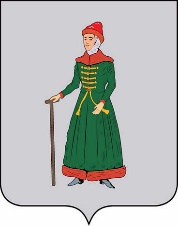 АДМИНИСТРАЦИЯСТАРИЦКОГО МУНИЦИПАЛЬНОГО ОКРУГАТВЕРСКОЙ  ОБЛАСТИПОСТАНОВЛЕНИЕ07.02.2023                                          г. Старица                                                №  414В соответствии с Федеральным законом от 21.12.1994  № 69-ФЗ «О пожарной безопасности», Федеральным законом от 24.09.2003 № 131-ФЗ «Об общих принципах организации местного самоуправления в Российской Федерации»,  в целях определения форм участия граждан в обеспечении первичных мер пожарной безопасности на территории Старицкого муниципального округа Тверской области, Администрация Старицкого муниципального округа Тверской областиПОСТАНОВЛЯЕТ:1. Утвердить формы участия граждан в обеспечении первичных мер пожарной безопасности на территории Старицкого муниципального округа Тверской области (приложение).2. Рекомендовать начальникам Управлений сельскими территориями Старицкого муниципального округа Тверской области обеспечить участие граждан в первичных мерах пожарной безопасности в границах муниципального округа в соответствии с формами участия.3. Контроль за исполнением данного постановления возложить на заместителя Главы Администрации Старицкого муниципального округа Тверской области Капитонова А.Ю.4. Настоящее постановление вступает в силу со дня его подписания, подлежит размещению на официальном сайте Администрации Старицкого муниципального округа Тверской области в информационно-коммуникационной сети интернет.Заместитель Главы АдминистрацииСтарицкого муниципального округа                                                                            О.Г. ЛупикФОРМЫучастия граждан в обеспечении первичных мер пожарной безопасности на территории Старицкого муниципального округа Тверской области1. Формами участия граждан в обеспечении первичных мер пожарной безопасности на территории Старицкого муниципального округа Тверской области  являются:- соблюдение требований пожарной безопасности;- наличие в помещениях и зданиях, находящихся в  собственности (пользовании), первичных средств тушения пожаров и противопожарный инвентарь;- при обнаружении пожаров немедленное уведомление  пожарной охраны;- до прибытия пожарной охраны принятие посильных мер по спасению людей, имущества и тушению пожаров;- оказание содействия пожарной охране при тушении пожаров;- выполнение предписания, постановления и иных законных требований должностных лиц государственного пожарного надзора;- предоставление в порядке, установленном законодательством Российской Федерации, возможности должностным лицам государственного пожарного надзора проводить обследования и проверки  производственных, хозяйственных, жилых и иных помещений и строений в целях контроля за соблюдением требований пожарной безопасности и пресечения  нарушений;- обеспечение собственниками индивидуальных жилых домов наличия на участках емкости (бочки) с водой или огнетушителя;- в период действия особого противопожарного режима: участие в локализации пожаров вне границ населенных пунктов, соблюдение запретов на посещение лесов, принятие дополнительных мер, препятствующих распространению лесных и иных пожаров вне границ населенных пунктов на земли населенных пунктов (увеличение противопожарных разрывов по границам населенных пунктов, создание противопожарных минерализованных полос и подобные меры), соблюдение запрета на разведение костров, проведение пожароопасных работ на определенных участках, и патрулирование территорий;- оказание помощи Администрации Старицкого муниципального округа Тверской области в проведении противопожарной пропаганды;2. Формы участия граждан в добровольной пожарной охране:- вступление граждан на добровольной основе в индивидуальном порядке                                      в добровольные пожарные, способные по своим деловым и моральным качествам, а также по состоянию здоровья исполнять обязанности, связанные с предупреждением и (или) тушением пожаров;- участие в установленном порядке в деятельности общественных объединений добровольной пожарной охраны;- участие в деятельности добровольной пожарной охраны в форме безвозмездного труда как путем личного участия в деятельности существующих общественных объединений добровольной пожарной охраны, так и путем объединения с целью создания общественного объединения добровольной пожарной охраны.